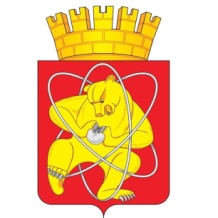 Городской округ «Закрытое административно – территориальное образование Железногорск Красноярского края»СОВЕТ ДЕПУТАТОВ ЗАТО г. ЖЕЛЕЗНОГОРСКРЕШЕНИЕ25 мая 2023                                                                                                                                   № 29-346Р       г. ЖелезногорскО внесении изменений в решение Совета депутатов ЗАТО г. Железногорск от 28.04.2011 № 14-88Р «Об утверждении Положения о публичных слушаниях в ЗАТО Железногорск»В соответствии со статьей 28 Федерального закона от 06.10.2003 № 131-ФЗ «Об общих принципах организации местного самоуправления в Российской Федерации», Градостроительным кодексом Российской Федерации, руководствуясь Уставом ЗАТО Железногорск, Совет депутатов РЕШИЛ:1. Внести в приложение № 1 к решению Совета депутатов ЗАТО г. Железногорск от 28.04.2011 № 14-88Р «Об утверждении Положения о публичных слушаниях в ЗАТО Железногорск»  следующие изменения:1.1. в разделе 4 «Назначение публичных слушаний»:1.1.1.  пункт 3 изложить в следующей редакции:«3. Муниципальные правовые акты о назначении публичных слушаний подлежат официальному опубликованию в порядке, установленном для опубликования муниципальных правовых актов ЗАТО Железногорск, а также размещению на официальных сайтах органов местного самоуправления ЗАТО Железногорск (далее – официальный сайт). Официальным сайтом для размещения информации о публичных слушаниях, проводимых по инициативе жителей или Совета депутатов ЗАТО г. Железногорск, является официальный сайт Совета депутатов ЗАТО г. Железногорск в информационно-телекоммуникационной сети Интернет с адресом  www.gorsovet-26.ru. Официальным сайтом для размещения информации о публичных слушаниях, проводимых по инициативе Главы ЗАТО г. Железногорск, является официальный сайт Администрации ЗАТО г. Железногорск в информационно-телекоммуникационной сети Интернет с адресом  www.admk26.ru.»;1.1.2. в пунктах 13 и 14 слова «официальном сайте ЗАТО Железногорск» заменить словами «официальном сайте»;1.2.  в разделе 6 «Принятие решения на публичных слушаниях»:1.2.1. во втором абзаце пункта 6 слова «муниципального образования Закрытое административно-территориальное образование Железногорск Красноярского края» исключить; 1.3. в разделе 7 «Особенности публичных слушаний по вопросам градостроительной деятельности»: 1.3.1. пункт 5 исключить;1.3.2. в пункте 6 слова «официальном сайте ЗАТО Железногорск» заменить словами «официальном сайте»;1.3.3. пункт 8 изложить в следующей редакции:«8. Сроки проведения публичных слушаний со дня опубликования оповещения о начале публичных слушаний до дня опубликования заключения о результатах публичных слушаний составляют:1) по проекту правил землепользования и застройки ЗАТО Железногорск и по проекту, предусматривающему внесение изменений в указанный утвержденный документ – один месяц;2) по проекту правил благоустройства ЗАТО Железногорск и  по проекту, предусматривающему внесение изменений в указанный утвержденный документ - один месяц;3) по проекту изменений в правила землепользования и застройки ЗАТО Железногорск в части внесения изменений в градостроительный регламент, установленный для конкретной территориальной зоны, при проведении публичных слушаний в границах территориальной зоны, для которой установлен такой градостроительный регламент; по проекту изменений в правила землепользования и застройки ЗАТО Железногорск в связи с принятием решения о комплексном развитии территории при проведении публичных слушаний в границах территории, подлежащей комплексному развитию - один месяц;4) по проекту генерального плана городского округа ЗАТО Железногорск и по проектам, предусматривающим внесение изменений в генеральный план городского округа ЗАТО Железногорск – один месяц;5) по иным вопросам градостроительной деятельности, указанным в подпункте 5 пункта 2 раздела 1 настоящего Положения - тридцать дней.»;1.3.4. в пункте 11 слова «официальном сайте ЗАТО Железногорск» заменить словами «официальном сайте». 2. Решение вступает в силу после официального опубликования в газете «Город и Горожане». 3. Контроль за исполнением решения возложить на председателя постоянной комиссии по вопросам местного самоуправления и законности А.С. Федотова.Председатель Совета депутатов			                Глава ЗАТО г. ЖелезногорскЗАТО г.Железногорск                                        С.Д. Проскурнин                                                          Д.М. Чернятин